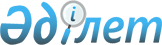 Алға аудандық мәслихатының 2022 жылғы 23 желтоқсандағы № 246 "2023-2025 жылдарға арналған Алға аудандық бюджетін бекіту туралы" шешіміне өзгерістер енгізу туралыАқтөбе облысы Алға аудандық мәслихатының 2023 жылғы 14 шілдедегі № 43 шешімі
      ШЕШТІ:
      1. Алға аудандық мәслихатының "2023-2025 жылдарға арналған Алға аудандық бюджетін бекіту туралы" 2022 жылғы 23 желтоқсандағы № 246 шешіміне келесідей өзгерістер енгізілсін:
      1 тармақ жаңа редакцияда жазылсын:
      "1. 2023-2025 жылдарға арналған Алға аудандық бюджеті 1, 2 және 3 қосымшаларға сәйкес, оның ішінде 2023 жылға мына көлемдерде бекітілсін:
      1) кірістер – 12 547 107,5 мың теңге:
      салықтық түсімдер – 2 819 885 мың теңге;
      салықтық емес түсімдер – 103 020 мың теңге;
      негізгі капиталды сатудан түсетін түсімдер - 5 957 мың теңге;
      трансферттер түсімі - 9 618 245,5 мың теңге;
      2) шығындар – 12 675 886,5 мың теңге;
      3) таза бюджеттік кредиттеу – -57 623 мың теңге:
      бюджеттік кредиттер - 85 191 мың теңге;
      бюджеттік кредиттерді өтеу - 142 814 мың теңге;
      4) қаржы активтерімен операциялар бойынша сальдо – 102 000 мың теңге:
      қаржы активтерін сатып алу - 102 000 мың теңге;
      мемлекеттің қаржы активтерін сатудан түсетін түсімдер – 0 теңге;
      5) бюджет тапшылығы (профициті) – - 173 156 мың теңге;
      6) бюджет тапшылығын қаржыландыру (профицитін пайдалану) - -173 156 мың теңге:
      қарыздар түсімі – 85 191 мың теңге;
      қарыздарды өтеу – 142 814,6 мың теңге;
      бюджет қаражатының пайдаланылатын қалдықтары – 230 779,6 теңге.";
      6 тармақ жаңа редакцияда жазылсын:
      "6. 2023 жылға арналған аудандық бюджетке республикалық және облыстық бюджеттерден кредиттер түскені ескерілсін:
      1) мамандарды әлеуметтік қолдау шараларын іске асыруға;
      2) кондоминиум объектілерінің ортақ мүлкіне күрделі жөндеу жүргізуге.
      Аталған кредиттердің сомаларын бөлу аудан әкімдігінің қаулысы негізінде айқындалады.";
      көрсетілген шешімнің 1 қосымшасы осы шешімдегі қосымшасына сәйкес жаңа редакцияда жазылсын.
      2. Осы шешім 2023 жылдың 1 қаңтарынан бастап қолданысқа енгізіледі. 2023 жылға арналған Алға аудандық бюджеті
					© 2012. Қазақстан Республикасы Әділет министрлігінің «Қазақстан Республикасының Заңнама және құқықтық ақпарат институты» ШЖҚ РМК
				
      Алға аудандық мәслихатының төрағасы 

М. Тулеуов
Алға аудандық мәслихатының 2023 жылғы 14 шілдедегі № 43 шешіміне қосымшаАлға аудандық мәслихатының 2022 жылғы 23 желтоқсандағы № 246 шешіміне 1 қосымша
Санаты
Санаты
Санаты
Санаты
Сомасы (мың теңге)
Сыныбы
Сыныбы
Сыныбы
Сомасы (мың теңге)
Кіші сыныбы
Кіші сыныбы
Сомасы (мың теңге)
Атауы
Сомасы (мың теңге)
1
2
3
4
5
I. Кірістер
12 547 107,5
1
Салықтық түсімдер
2 819 885
01
Табыс салығы
984 312
1
Корпоративтік табыс салығы
220 000
2
Жеке табыс салығы
764 312
03
Әлеуметтік салық
569 912
1
Әлеуметтік салық
569 912
04
Меншікке салынатын салықтар
204 320
1
Мүлікке салынатын салықтар
204 320
05
Тауарларға, жұмыстарға және қызметтерге салынатын ішкі салықтар
1 047 621
2
Акциздер
1 029 856
4
Кәсіпкерлік және кәсіби қызметті жүргізгені үшін алынатын алымдар
17 765
07
Басқа да салықтар
300
1
Басқа да салықтар
300
08
Заңдық маңызы бар әрекеттерді жасағаны және (немесе) оған уәкілеттігі бар мемлекеттік органдар немесе лауазымды адамдар құжаттар бергені үшін алынатын міндетті төлемдер
13 420
1
Мемлекеттік баж
13 420
2
Салықтық емес түсімдер
103 020
01
Мемлекеттік меншіктен түсетін кірістер
11 724
5
Мемлекет меншігіндегі мүлікті жалға беруден түсетін кірістер
11 350
7
Мемлекеттік бюджеттен берілген кредиттер бойынша сыйақылар
374
06
Басқа да салықтық емес түсімдер
91 296
1
Басқа да салықтық емес түсімдер
91 296
3
Негізгі капиталды сатудан түсетін түсімдер
5 957
01
Мемлекеттік мекемелерге бекітілген мемлекеттік мүлікті сату
5 957
1
Мемлекеттік мекемелерге бекітілген мемлекеттік мүлікті сату
5 957
4
Трансферттердің түсімдері
9 618 245,5
01
Төмен тұрған мемлекеттік басқару органдарынан трансферттер
354,5
3
Аудандық маңызы бар қалалардың, ауылдардың, кенттердің, ауылдық округтардың бюджеттерінен трансферттер
354,5
02
Мемлекеттік басқарудың жоғары тұрған органдарынан түсетін трансферттер
9 617 891
2
Облыстық бюджеттен түсетін трансферттер
9 617 891
Функционалдық топ
Функционалдық топ
Функционалдық топ
Функционалдық топ
Функционалдық топ
Сомасы (мың теңге)
Кіші функция
Кіші функция
Кіші функция
Кіші функция
Сомасы (мың теңге)
Бюджеттік бағдарламалардың әкімшісі
Бюджеттік бағдарламалардың әкімшісі
Бюджеттік бағдарламалардың әкімшісі
Сомасы (мың теңге)
Бағдарлама
Бағдарлама
Сомасы (мың теңге)
Атауы
Сомасы (мың теңге)
1
2
3
4
5
6
II.Шығындар
12 675 886,5
01
Жалпы сипаттағы мемлекеттік қызметтер
2 331 311,7
1
Мемлекеттік басқарудың жалпы функцияларын орындайтын өкілді, атқарушы және басқа органдар
466 006,7
112
Аудан (облыстық маңызы бар қала) мәслихатының аппараты
48 008
001
Аудан (облыстық маңызы бар қала) мәслихатының қызметін қамтамасыз ету жөніндегі қызметтер
44 787
003
Мемлекеттік органның күрделі шығыстары
685
005
Мәслихаттар депутаттары қызметінің тиімділігін арттыру
2 536
122
Аудан (облыстық маңызы бар қала) әкімінің аппараты
417 998,7
001
Аудан (облыстық маңызы бар қала) әкімінің қызметін қамтамасыз ету жөніндегі қызметтер
183 386
003
Мемлекеттік органның күрделі шығыстары
83 368
113
Төменгі тұрған бюджеттерге берілетін нысаналы ағымдағы трансферттер
151 245,2
2
Қаржылық қызмет
46 451,9
452
Ауданның (облыстық маңызы бар қаланың) қаржы бөлімі
46 451,9
001
Ауданның (облыстық маңызы бар қаланың) бюджетін орындау және коммуналдық меншігін басқару саласындағы мемлекеттік саясатты іске асыру жөніндегі қызметтер
43 501
003
Салық салу мақсатында мүлікті бағалауды жүргізу
1 750,9
010
Жекешелендіру, коммуналдық меншікті басқару, жекешелендіруден кейінгі қызмет және осыған байланысты дауларды реттеу
1 200
5
Жоспарлау және статистикалық қызмет
32 242
453
Ауданның (облыстық маңызы бар қаланың) экономика және бюджеттік жоспарлау бөлімі
32 242
001
Экономикалық саясатты, мемлекеттік жоспарлау жүйесін қалыптастыру және дамыту саласындағы мемлекеттік саясатты іске асыру жөніндегі қызметтер
30 889
004
Мемлекеттік органның күрделі шығыстары
1 353
9
Жалпы сипаттағы өзге де мемлекеттік қызметтер
1 786 611,1
458
Ауданның (облыстық маңызы бар қаланың) тұрғын үй-коммуналдық шаруашылығы, жолаушылар көлігі және автомобиль жолдары бөлімі
1 786 611,1
001
Жергілікті деңгейде тұрғын үй-коммуналдық шаруашылығы, жолаушылар көлігі және автомобиль жолдары саласындағы мемлекеттік саясатты іске асыру жөніндегі қызметтер
29 432
013
Мемлекеттік органның күрделі шығыстары
1 013
113
Төменгі тұрған бюджеттерге берілетін нысаналы ағымдағы трансферттер
1 756 166,1
02
Қорғаныс
93 255
1
Әскери мұқтаждар
8 216
122
Аудан (облыстық маңызы бар қала) әкімінің аппараты
8 216
005
Жалпыға бірдей әскери міндетті атқару шеңберіндегі іс-шаралар
8 216
2
Төтенше жағдайлар жөніндегі жұмыстарды ұйымдастыру
85 039
122
Аудан (облыстық маңызы бар қала) әкімінің аппараты
85 039
006
Аудан (облыстық маңызы бар қала) ауқымындағы төтенше жағдайлардың алдын алу және оларды жою
10 757
007
Аудандық (қалалық) ауқымдағы дала өрттерінің, сондай-ақ мемлекеттік өртке қарсы қызмет органдары құрылмаған елдi мекендерде өрттердің алдын алу және оларды сөндіру жөніндегі іс-шаралар
74 282
03
Қоғамдық тәртіп, қауіпсіздік, құқықтық, сот, қылмыстық-атқару қызметі
1 500
9
Қоғамдық тәртіп және қауіпсіздік саласындағы басқа да қызметтер
1 500
458
Ауданның (облыстық маңызы бар қаланың) тұрғын үй-коммуналдық шаруашылығы, жолаушылар көлігі және автомобиль жолдары бөлімі
1 500
021
Елдi мекендерде жол қозғалысы қауiпсiздiгін қамтамасыз ету
1 500
06
Әлеуметтік көмек және әлеуметтік қамсыздандыру
1 439 355
1
Әлеуметтік қамсыздандыру
137 292
451
Ауданның (облыстық маңызы бар қаланың) жұмыспен қамту және әлеуметтік бағдарламалар бөлімі
137 292
005
Мемлекеттік атаулы әлеуметтік көмек
137 292
2
Әлеуметтік көмек
1 213 357
451
Ауданның (облыстық маңызы бар қаланың) жұмыспен қамту және әлеуметтік бағдарламалар бөлімі
1 213 357
002
Жұмыспен қамту бағдарламасы
714 213
004
Ауылдық жерлерде тұратын денсаулық сақтау, білім беру, әлеуметтік қамтамасыз ету, мәдениет, спорт және ветеринар мамандарына отын сатып алуға Қазақстан Республикасының заңнамасына сәйкес әлеуметтік көмек көрсету
9 832
006
Тұрғын үйге көмек көрсету
3 837
007
Жергілікті өкілетті органдардың шешімі бойынша мұқтаж азаматтардың жекелеген топтарына әлеуметтік көмек
141 816
014
Мұқтаж азаматтарға үйде әлеуметтік көмек көрсету
26 213
015
Зейнеткерлер мен мүгедектерге әлеуметтiк қызмет көрсету аумақтық орталығы
41 876
017
Оңалтудың жеке бағдарламасына сәйкес мұқтаж мүгедектерді протездік-ортопедиялық көмек, сурдотехникалық құралдар, тифлотехникалық құралдар, санаторий-курорттық емделу, міндетті гигиеналық құралдармен қамтамасыз ету, арнаулы жүріп-тұру құралдары, қозғалуға қиындығы бар бірінші топтағы мүгедектерге жеке көмекшінің және есту бойынша мүгедектерге қолмен көрсететін тіл маманының қызметтері мен қамтамасыз ету
224 540
023
Жұмыспен қамту орталықтарының қызметін қамтамасыз ету
51 030
9
Әлеуметтік көмек және әлеуметтік қамтамасыз ету салаларындағы өзге де қызметтер
88 706
451
Ауданның (облыстық маңызы бар қаланың) жұмыспен қамту және әлеуметтік бағдарламалар бөлімі
88 706
001
Жергілікті деңгейде халық үшін әлеуметтік бағдарламаларды жұмыспен қамтуды қамтамасыз етуді іске асыру саласындағы мемлекеттік саясатты іске асыру жөніндегі қызметтер
31 358
011
Жәрдемақыларды және басқа да әлеуметтік төлемдерді есептеу, төлеу мен жеткізу бойынша қызметтерге ақы төлеу
2 500
021
Мемлекеттік органның күрделі шығыстары
600
054
Үкіметтік емес ұйымдарда мемлекеттік әлеуметтік тапсырысты орналастыру
54 248
07
Тұрғын үй-коммуналдық шаруашылық
4 340 622
1
Тұрғын үй шаруашылығы
1 158 751
458
Ауданның (облыстық маңызы бар қаланың) тұрғын үй-коммуналдық шаруашылығы, жолаушылар көлігі және автомобиль жолдары бөлімі
17 600
003
Мемлекеттік тұрғын үй қорын сақтауды ұйымдастыру
4 000
004
Азаматтардың жекелеген санаттарын тұрғын үймен қамтамасыз ету
8 000
031
Кондоминиум объектісіне техникалық паспорттар дайындау
5 600
466
Ауданның (облыстық маңызы бар қаланың) сәулет, қала құрылысы және құрылыс бөлімі
1 141 151
003
Коммуналдық тұрғын үй қорының тұрғын үйін жобалау және (немесе) салу, реконструкциялау
277 053
004
Инженерлік-коммуникациялық инфрақұрылымды жобалау, дамыту және (немесе) жайластыру
758 498
098
Коммуналдық тұрғын үй қорының тұрғын үйлерін сатып алу
105 600
2
Коммуналдық шаруашылық
3 171 921
458
Ауданның (облыстық маңызы бар қаланың) тұрғын үй-коммуналдық шаруашылығы, жолаушылар көлігі және автомобиль жолдары бөлімі
1 128 917
012
Сумен жабдықтау және су бұру жүйесінің жұмыс істеуі
137 401
027
Ауданның (облыстық маңызы бар қаланың) коммуналдық меншігіндегі газ жүйелерін қолдануды ұйымдастыру
20 000
028
Коммуналдық шаруашылығын дамыту
95 100
029
Сумен жабдықтау және су бұру жүйелерін дамыту
876 416
466
Ауданның (облыстық маңызы бар қаланың) сәулет, қала құрылысы және құрылыс бөлімі
2 043 004
058
Елді мекендердегі сумен жабдықтау және су бұру жүйелерін дамыту
2 043 004
3
Елді-мекендерді көркейту
9 950
458
Ауданның (облыстық маңызы бар қаланың) тұрғын үй-коммуналдық шаруашылығы, жолаушылар көлігі және автомобиль жолдары бөлімі
9 950
018
Елдi мекендердi абаттандыру және көгалдандыру
9 950
08
Мәдениет, спорт, туризм және ақпараттық кеңістік
893 507
1
Мәдениет саласындағы қызмет
561 215
457
Ауданның (облыстық маңызы бар қаланың) мәдениет, тілдерді дамыту, дене шынықтыру және спорт бөлімі
279 749
003
Мәдени-демалыс жұмысын қолдау
279 749
466
Ауданның (облыстық маңызы бар қаланың) сәулет, қала құрылысы және құрылыс бөлімі
281 466
011
Мәдениет объектілерін дамыту
281 466
2
Спорт
41 200
457
Ауданның (облыстық маңызы бар қаланың) мәдениет, тілдерді дамыту, дене шынықтыру және спорт бөлімі
22 100
009
Аудандық (облыстық маңызы бар қалалық) деңгейде спорттық жарыстар өткізу
14 000
010
Әртүрлі спорт түрлері бойынша аудан (облыстық маңызы бар қала) құрама командаларының мүшелерін дайындау және олардың облыстық спорт жарыстарына қатысуы
8 100
466
Ауданның (облыстық маңызы бар қаланың) сәулет, қала құрылысы және құрылыс бөлімі
19 100
008
Спорт объектілерін дамыту
19 100
3
Ақпараттық кеңістік
121 741
456
Ауданның (облыстық маңызы бар қаланың) ішкі саясат бөлімі
12 000
002
Мемлекеттік ақпараттық саясат жүргізу жөніндегі қызметтер
12 000
457
Ауданның (облыстық маңызы бар қаланың) мәдениет, тілдерді дамыту, дене шынықтыру және спорт бөлімі
109 741
006
Аудандық (қалалық) кітапханалардың жұмыс істеуі
108 841
007
Мемлекеттiк тiлдi және Қазақстан халқының басқа да тiлдерін дамыту
900
9
Мәдениет, спорт, туризм және ақпараттық кеңiстiктi ұйымдастыру жөнiндегi өзге де қызметтер
169 351
456
Ауданның (облыстық маңызы бар қаланың) ішкі саясат бөлімі
79 230
001
Жергілікті деңгейде ақпарат, мемлекеттілікті нығайту және азаматтардың әлеуметтік сенімділігін қалыптастыру саласында мемлекеттік саясатты іске асыру жөніндегі қызметтер
27 055
003
Жастар саясаты саласында іс-шараларды іске асыру
48 554
032
Ведомстволық бағыныстағы мемлекеттік мекемелер мен ұйымдардың күрделі шығыстары
3 621
457
Ауданның (облыстық маңызы бар қаланың) мәдениет, тілдерді дамыту, дене шынықтыру және спорт бөлімі
90 121
001
Жергілікті деңгейде мәдениет, тілдерді дамыту, дене шынықтыру және спорт саласында мемлекеттік саясатты іске асыру жөніндегі қызметтер
25 241
032
Ведомстволық бағыныстағы мемлекеттік мекемелер мен ұйымдардың күрделі шығыстары
64 880
10
Ауыл, су, орман, балық шаруашылығы, ерекше қорғалатын табиғи аумақтар, қоршаған ортаны және жануарлар дүниесін қорғау, жер қатынастары
122 580
1
Ауыл шаруашылығы
42 857
466
Ауданның (облыстық маңызы бар қаланың) сәулет, қала құрылысы және құрылыс бөлімі
42 857
010
Ауыл шаруашылығы объектілерін дамыту
42 857
9
Ауыл, су, орман, балық шаруашылығы, қоршаған ортаны қорғау және жер қатынастары саласындағы басқа да қызметтер
79 723
453
Ауданның (облыстық маңызы бар қаланың) экономика және бюджеттік жоспарлау бөлімі
20 849
099
Мамандардың әлеуметтік қолдау көрсету жөніндегі шараларды іске асыру
20 849
458
Ауданның (облыстық маңызы бар қаланың) тұрғын үй-коммуналдық шаруашылығы, жолаушылар көлігі және автомобиль жолдары бөлімі
2 584
056
Жануарларға арналған баспаналар, уақытша ұстау пункттерін салу
2 584
806
Ауданның (облыстық маңызы бар қаланың) ауыл шаруашылығы, жер қатынастары және кәсіпкерлік бөлімі
56 290
001
Жергілікті деңгейде ауыл шаруашылығын, жер қатынастарын реттеу және кәсіпкерлікті дамыту саласындағы мемлекеттік саясатты іске асыру жөніндегі қызметтер
56 290
11
Өнеркәсіп, сәулет, қала құрылысы және құрылыс қызметі
91 369
2
Сәулет, қала құрылысы және құрылыс қызметі
91 369
466
Ауданның (облыстық маңызы бар қаланың) сәулет, қала құрылысы және құрылыс бөлімі
91 369
001
Құрылыс, облыс қалаларының, аудандарының және елді мекендерінің сәулеттік бейнесін жақсарту саласындағы мемлекеттік саясатты іске асыру және ауданның (облыстық маңызы бар қаланың) аумағын оңтайлы және тиімді қала құрылыстық игеруді қамтамасыз ету жөніндегі қызметтер
40 792
013
Аудан аумағында қала құрылысын дамытудың кешенді схемаларын, аудандық (облыстық) маңызы бар қалалардың, кенттердің және өзге де ауылдық елді мекендердің бас жоспарларын әзірлеу
49 324
015
Мемлекеттік органның күрделі шығыстары
1 253
12
Көлік және коммуникация
2 138 479,9
1
Автомобиль көлігі
2 138 479,9
458
Ауданның (облыстық маңызы бар қаланың) тұрғын үй-коммуналдық шаруашылығы, жолаушылар көлігі және автомобиль жолдары бөлімі
2 138 479,9
022
Көлік инфрақұрылымын дамыту
172 480,9
023
Автомобиль жолдарының жұмыс істеуін қамтамасыз ету
83 693
045
Аудандық маңызы бар автомобиль жолдарын және елді-мекендердің көшелерін күрделі және орташа жөндеу
4 700
051
Көлiк инфрақұрылымының басым жобаларын іске асыру
1 877 606
13
Басқалар
372 872
3
Кәсіпкерлік қызметті қолдау және бәсекелестікті қорғау
1 000
806
Ауданның (облыстық маңызы бар қаланың) ауыл шаруашылығы, жер қатынастары және кәсіпкерлік бөлімі
1 000
012
Кәсіпкерлік қызметті қолдау
1 000
9
Басқалар
371 872
452
Ауданның (облыстық маңызы бар қаланың) қаржы бөлімі
45 016
012
Ауданның (облыстық маңызы бар қаланың) жергілікті атқарушы органының резерві
45 016
457
Ауданның (облыстық маңызы бар қаланың) мәдениет, тілдерді дамыту, дене шынықтыру және спорт бөлімі
264 047
052
"Ауыл-Ел бесігі" жобасы шеңберінде ауылдық елді мекендердегі әлеуметтік және инженерлік инфрақұрылым бойынша іс-шараларды іске асыру
264 047
466
Ауданның (облыстық маңызы бар қаланың) сәулет, қала құрылысы және құрылыс бөлімі
62 809
026
2021 – 2025 жылдарға арналған кәсіпкерлікті дамыту жөніндегі ұлттық жоба шеңберінде индустриялық инфрақұрылымды дамыту
44 519
079
"Ауыл-Ел бесігі" жобасы шеңберінде ауылдық елді мекендердегі әлеуметтік және инженерлік инфрақұрылымдарды дамыту
18 290
14
Борышқа қызмет көрсету
73 041
1
Борышқа қызмет көрсету
73 041
452
Ауданның (облыстық маңызы бар қаланың) қаржы бөлімі
73 041
013
Жергілікті атқарушы органдардың облыстық бюджеттен қарыздар бойынша сыйақылар мен өзге де төлемдерді төлеу бойынша борышына қызмет көрсету
73 041
15
Трансферттер
777 993,9
1
Трансферттер
777 993,9
452
Ауданның (облыстық маңызы бар қаланың) қаржы бөлімі
777 993,9
006
Пайдаланылмаған (толық пайдаланылмаған) нысаналы трансферттерді қайтару
159,4
016
Нысаналы мақсатқа сай пайдаланылмаған нысаналы трансферттерді қайтару
26 000
024
Заңнаманы өзгертуге байланысты жоғары тұрған бюджеттің шығындарын өтеуге төменгі тұрған бюджеттен ағымдағы нысаналы трансферттер
1 742
038
Субвенциялар
645 564
054
Қазақстан Республикасының Ұлттық қорынан берілетін нысаналы трансферт есебінен республикалық бюджеттен бөлінген пайдаланылмаған (түгел пайдаланылмаған) нысаналы трансферттердің сомасын қайтару
104 528,5
III. Таза бюджеттік кредиттеу
-57 623
Бюджеттік кредиттер
85 191
7
Тұрғын үй-коммуналдық шаруашылық
38 616
1
Тұрғын үй шаруашылығы
38 616
458
Ауданның (облыстық маңызы бар қаланың) тұрғын үй-коммуналдық шаруашылығы, жолаушылар көлігі және автомобиль жолдары бөлімі
38 616
081
Кондоминиум объектілерінің ортақ мүлкіне күрделі жөндеу жүргізуге кредит беру
38 616
10
Ауыл, су, орман, балық шаруашылығы, ерекше қорғалатын табиғи аумақтар, қоршаған ортаны және жануарлар дүниесін қорғау, жер қатынастары
46 575
9
Ауыл, су, орман, балық шаруашылығы, қоршаған ортаны қорғау және жер қатынастары саласындағы басқа да қызметтер
46 575
453
Ауданның (облыстық маңызы бар қаланың) экономика және бюджеттік жоспарлау бөлімі
46 575
006
Мамандарды әлеуметтік қолдау шараларын іске асыру үшін бюджеттік кредиттер
46 575
Санаты
Санаты
Санаты
Санаты
Сомасы (мың теңге)
Сыныбы
Сыныбы
Сыныбы
Сомасы (мың теңге)
Кіші сыныбы
Кіші сыныбы
Сомасы (мың теңге)
Атауы
Сомасы (мың теңге)
1
2
3
4
5
5
Бюджеттік кредиттерді өтеу
142 814
01
Бюджеттік кредиттерді өтеу
142 814
1
Мемлекеттік бюджеттен берілген бюджеттік кредиттерді өтеу
142 814
Функционалдық топ
Функционалдық топ
Функционалдық топ
Функционалдық топ
Функционалдық топ
Сомасы (мың теңге)
Кіші функция
Кіші функция
Кіші функция
Кіші функция
Сомасы (мың теңге)
Бюджеттік бағдарламалардың әкімшісі
Бюджеттік бағдарламалардың әкімшісі
Бюджеттік бағдарламалардың әкімшісі
Сомасы (мың теңге)
Бағдарлама
Бағдарлама
Сомасы (мың теңге)
Атауы
Сомасы (мың теңге)
1
2
3
4
5
6
IV. Қаржы активтерімен операциялар бойынша сальдо
102 000
Қаржы активтерін сатып алу
102 000
13
Басқалар
102 000
9
Басқалар
102 000
452
Ауданның (облыстық маңызы бар қаланың) қаржы бөлімі
102 000
014
Заңды тұлғалардың жарғылық капиталын қалыптастыру немесе ұлғайту
102 000
V. Бюджет тапшылығы (профициті)
-173 156
VI. Бюджет тапшылығын қаржыландыру (профицитін пайдалану)
173 156
Санаты
Санаты
Санаты
Санаты
Сомасы (мың теңге)
Сыныбы
Сыныбы
Сыныбы
Сомасы (мың теңге)
Кіші сыныбы
Кіші сыныбы
Сомасы (мың теңге)
Атауы
Сомасы (мың теңге)
1
2
3
4
5
7
Қарыздар түсімдері
85 191
01
Мемлекеттік ішкі қарыздар
85 191
2
Қарыз алу келісім- шарттары
85 191
Функционалдық топ
Функционалдық топ
Функционалдық топ
Функционалдық топ
Функционалдық топ
Сомасы (мың теңге)
Кіші функция
Кіші функция
Кіші функция
Кіші функция
Сомасы (мың теңге)
Бюджеттік бағдарламалардың әкімшісі
Бюджеттік бағдарламалардың әкімшісі
Бюджеттік бағдарламалардың әкімшісі
Сомасы (мың теңге)
Бағдарлама
Бағдарлама
Сомасы (мың теңге)
Атауы
Сомасы (мың теңге)
1
2
3
4
5
6
16
Қарыздарды өтеу
142 814,6
1
Қарыздарды өтеу
142 814,6
452
Ауданның (облыстық маңызы бар қаланың) қаржы бөлімі
142 814,6
008
Жергілікті атқарушы органның жоғары тұрған бюджет алдындағы борышын өтеу
142 814
021
Жергілікті бюджеттен бөлінген пайдаланылмаған бюджеттік кредиттерді қайтару
0,6
Санаты
Санаты
Санаты
Санаты
Сомасы (мың теңге)
Сыныбы
Сыныбы
Сыныбы
Сомасы (мың теңге)
Кіші сыныбы
Кіші сыныбы
Сомасы (мың теңге)
Атауы
Сомасы (мың теңге)
1
2
3
4
5
8
Бюджет қаражаттарының пайдаланылатын қалдықтары
230 779,6
01
Бюджет қаражаты қалдықтары
230 779,6
1
Бюджет қаражатының бос қалдықтары
230 779,6